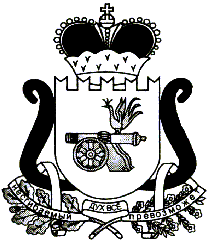 АДМИНИСТРАЦИЯ   МУНИЦИПАЛЬНОГО ОБРАЗОВАНИЯ«ЕЛЬНИНСКИЙ РАЙОН» СМОЛЕНСКОЙ ОБЛАСТИП О С Т А Н О В Л Е Н И Е от 12.04.2024 №210г. ЕльняО внесении изменений в Реестр муниципальных услуг, предоставляемых Администрацией муниципального образования «Ельнинский район» Смоленской области и её структурными подразделениямиАдминистрация муниципального образования «Ельнинский район» Смоленской областип о с т а н о в л я е т:1. Внести в Реестр муниципальных услуг, предоставляемых Администрацией муниципального образования «Ельнинский район» Смоленской области и её структурными подразделениями (далее- Реестр), утвержденный постановлением Администрации муниципального образования «Ельнинский район» Смоленской области от 07.10.2022 № 647 (в редакции постановления Администрации муниципального образования «Ельнинский район» Смоленской области от 03.11.2023 № 739) следующие изменения:1.1. Исключить позицию 3 из Реестра.2. Контроль за исполнением настоящего постановления возложить на управляющего делами Администрации муниципального образования «Ельнинский район» Смоленской области А.А. Ковалева.Глава муниципального образования «Ельнинский район» Смоленской области 				Н.Д. МищенковПриложение к постановлению Администрации муниципального образования «Ельнинский район» Смоленской областиот 12.04.2024 № 210РЕЕСТР муниципальных услуг, предоставляемых Администрацией муниципального образования 
«Ельнинский район» Смоленской области и её структурными подразделениями№ п/пНаименование муниципальной услугиОрган местного самоуправления (структурное подразделение), ответственное за организацию предоставления муниципальной услугиНормативно правовой акт, закрепляющий предоставление услуги за муниципальным образованиемПолучатель муниципальной услугиДолжностное лицо ответственное за разработку административного регламентаОтдел образованияОтдел образованияОтдел образованияОтдел образованияОтдел образованияОтдел образованияПостановка на учет и направление детей в образовательные учреждения, реализующие образовательные программы дошкольного образованияОтдел образованияФедеральный закон от 06.10.2003 № 131-ФЗ «Об общих принципах организации местного самоуправления в российской федерации», ст.15, п.11Физические лицаНачальник отдела образованияПрием заявлений о зачислении в государственные и муниципальные образовательные организации субъектов Российской Федерации, реализующие программы общего образованияОтдел образованияФедеральный закон от 29.12.2012 № 273-ФЗ «Об образовании в Российской ФедерацииФизические лицаНачальник отдела образованияОрганизация отдыха детей в каникулярное времяОтдел образованияПостановление от 26.05.2022 №309 «Об организации отдыха, оздоровления, занятости детей и подростков в Ельнинском районе Смоленской области в 2022 году»Физические лицаНачальник отдела образования Выдача разрешений на изменение имени ребенка, не достигшего возраста 14 лет, а также на изменение присвоенной ему фамилии на фамилию другого родителяОтдел образованияЗакон Смоленской области от 31.01.2008 № 6-з «О наделении органов местного самоуправления муниципальных районов и городских округов государственными полномочиями по организации и осуществлению деятельности по опеке и попечительству», Положение об Отделе образования, утвержденное Постановлением Администрации муниципального образования «Ельнинский район» Смоленской области от 29.12.2006 № 360Физические лицаНачальник отдела образования Назначение опекунов или попечителей в отношении недееспособных или не полностью дееспособных гражданОтдел образованияЗакон Смоленской области от 31.01.2008 №6-з «О наделении органов местного самоуправления муниципальных районов и городских округов государственными полномочиями по организации и осуществлению деятельности по опеке и попечительству», Положение об Отделе образования, утвержденное Постановлением Администрации муниципального образования «Ельнинский район» Смоленской области от 29.12.2006 № 360Физические лицаНачальник отдела образования Выдача органами опеки и попечительства предварительного разрешения затрагивающего осуществление имущественных прав подопечныхОтдел образованияЗакон Смоленской области от 31.01.2008 № 6-з «О наделении органов местного самоуправления муниципальных районов и городских округов государственными полномочиями по организации и осуществлению деятельности по опеке и попечительству», Положение об Отделе образования, утвержденное Постановлением Администрации муниципального образования «Ельнинский район» Смоленской области от 29.12.2006 № 360Физические лицаНачальник отдела образования Назначение опекуном или попечителем гражданина, выразившего желание стать опекуном или попечителем несовершеннолетних гражданОтдел образованияЗакон Смоленской области от 31.01.2008 № 6-з «О наделении органов местного самоуправления муниципальных районов и городских округов государственными полномочиями по организации и осуществлению деятельности по опеке и попечительству», Положение об Отделе образования, утвержденное Постановлением Администрации муниципального образования «Ельнинский район» Смоленской области от 29.12.2006 № 360Физические лицаНачальник отдела образования Объявление несовершеннолетнего полностью дееспособным (эмансипированным)Отдел образованияЗакон Смоленской области от 31.01.2008 № 6-з «О наделении органов местного самоуправления муниципальных районов и городских округов государственными полномочиями по организации и осуществлению деятельности по опеке и попечительству», Положение об Отделе образования, утвержденное Постановлением Администрации муниципального образования «Ельнинский район» Смоленской области от 29.12.2006 № 360Физические лицаНачальник отдела образования Принятие органами опеки и попечительства решения, обязывающего родителей (одного из них) не препятствовать общению близких родственников с ребенкомОтдел образованияЗакон Смоленской области от 31.01.2008 № 6-з «О наделении органов местного самоуправления муниципальных районов и городских округов государственными полномочиями по организации и осуществлению деятельности по опеке и попечительству», Положение об Отделе образования, утвержденное Постановлением Администрации муниципального образования «Ельнинский район» Смоленской области от 29.12.2006 № 360Физические лицаНачальник отдела образования Выдача заключения о возможности гражданина быть усыновителемОтдел образованияЗакон Смоленской области от 31.01.2008 № 6-з «О наделении органов местного самоуправления муниципальных районов и городских округов государственными полномочиями по организации и осуществлению деятельности по опеке и попечительству», Положение об Отделе образования, утвержденное Постановлением Администрации муниципального образования «Ельнинский район» Смоленской области от 29.12.2006 № 360Физические лицаНачальник отдела образованияВыдача заключений о возможности временной передачи ребенка (детей), находящихся в организациях для детей сирот и детей, оставшихся без попечения родителей, в семьи граждан, постоянно проживающих на территории Российской ФедерацииОтдел образованияЗакон Смоленской области от 31.01.2008 № 6-з «О наделении органов местного самоуправления муниципальных районов и городских округов государственными полномочиями по организации и осуществлению деятельности по опеке и попечительству», Положение об Отделе образования, утвержденное Постановлением Администрации муниципального образования «Ельнинский район» Смоленской области от 29.12.2006 № 360Физические лицаНачальник отдела образования Назначение ежемесячной выплаты на содержание ребенка в семье опекуна (попечителя) и приемной семьеОтдел образованияЗакон Смоленской области от 22.06.2006 № 61-з «О размере, порядке назначения и выплаты ежемесячных денежных средств на содержание ребенка, находящегося под опекой (попечительством), на территории Смоленской области»; областным законом от 29.09.2009 № 86-з «О размере вознаграждения, причитающегося приемным родителям, размере денежных средств на содержание ребенка, переданного на воспитание в приемную семью», в соответствии с Порядком разработки и утверждения административных регламентов предоставления муниципальных услуг Администрацией муниципального образования «Ельнинский район» Смоленской области, утвержденным постановлением Администрации муниципального образования «Ельнинский район» Смоленской области от 15.07.2019 № 433 «Об утверждении Порядка разработки и утверждения административных регламентов предоставления муниципальных услуг Администрацией муниципального образования «Ельнинский район» Смоленской области», Администрация муниципального образования «Ельнинский район» Смоленской областиФизические лицаНачальник отдела образованияУстановление опеки, попечительства (в том числе предварительные опека и попечительство), патроната, освобождение опекуна (попечителя) от исполнения им своих обязанностей Отдел образованияЗакон Смоленской области от 31.01.2008 № 6-з «О наделении органов местного самоуправления муниципальных районов и городских округов государственными полномочиями по организации и осуществлению деятельности по опеке и попечительству», Положение об Отделе образования, утвержденное Постановлением Администрации муниципального образования «Ельнинский район» Смоленской области от 29.12.2006 № 360Физические лицаНачальник отдела образованияОтдел экономического развития, прогнозирования, имущественных и земельных отношенийОтдел экономического развития, прогнозирования, имущественных и земельных отношенийОтдел экономического развития, прогнозирования, имущественных и земельных отношенийОтдел экономического развития, прогнозирования, имущественных и земельных отношенийОтдел экономического развития, прогнозирования, имущественных и земельных отношенийОтдел экономического развития, прогнозирования, имущественных и земельных отношений1Установление сервитута (публичного сервитута) в отношении земельного участка, находящегося в государственной или муниципальной собственностиОтдела экономического развития, прогнозирования, имущественных и земельных отношенийЗемельный кодекс РФ, ст.23, 39.23-39.26, Гражданский кодекс РФ, Федеральный закон от 06.10.2003 № 131-ФЗ «Об общих принципах организации местного самоуправления в Российской Федерации», Федеральный закон от 27 июля  2010 года № 210-ФЗ «Об организации предоставления государственных и муниципальных услуг»Физические лица, индивидуальные предприниматели и юридические лицаНачальник отдела экономического развития, прогнозирования, имущественных и земельных отношенийПредоставление в аренду земельных участков, находящихся в государственной собственности и расположенных на территории муниципального образования «Ельнинский район» Смоленской областиОтдела экономического развития, прогнозирования, имущественных и земельных отношенийФедеральный закон от 06.10.2003 № 131-ФЗ «Об общих принципах организации местного самоуправления в российской федерации», ст.19.Федеральный закон от 25.10.2001 № 137-ФЗ «О введении в действие земельного кодекса Российской Федерации», ст. 3, п.10.Физические лица, индивидуальные предприниматели и юридические лицаНачальник отдела экономического развития, прогнозирования, имущественных и земельных отношенийПредоставление в собственность, аренду, постоянное (бессрочное) пользование, безвозмездное пользование земельного участка, находящегося в государственной или муниципальной собственности, без проведения торговОтдела экономического развития, прогнозирования, имущественных и земельных отношенийФедеральный закон от 06.10.2003 № 131-ФЗ «Об общих принципах организации местного самоуправления в российской федерации», ст.19.Федеральный закон от 25.10.2001 № 137-ФЗ «О введении в действие земельного кодекса Российской Федерации», ст. 3, п.10.Физические лица, индивидуальные предприниматели и юридические лицаНачальник отдела экономического развития, прогнозирования, имущественных и земельных отношенийПредоставление муниципального имущества муниципального образования "Ельнинский район" Смоленской области в аренду (кроме земли)Отдела экономического развития, прогнозирования, имущественных и земельных отношенийФедеральный закон от 06.10.2003 № 131-ФЗ «Об общих принципах организации местного самоуправления в Российской Федерации», ст.15, п.3Физические лица, индивидуальные предприниматели и юридические лицаНачальник отдела экономического развития, прогнозирования, имущественных и земельных отношенийУтверждение схемы расположения земельного участка или земельных участков на кадастровом плане территорииОтдела экономического развития, прогнозирования, имущественных и земельных отношенийЗемельный кодекс РФ, положение об отделе экономического развития, прогнозирования, имущественных и земельных отношений, положение о регулировании земельных отношений на территории муниципального образования «Ельнинский район» Смоленской областиФизические лица индивидуальные предприниматели и юридические лицаНачальник отдела экономического развития, прогнозирования, имущественных и земельных отношенийПредоставление информации об объектах учета, содержащейся в реестре имущества субъекта Российской Федерации, об объектах учета из реестра муниципального имуществаОтдела экономического развития, прогнозирования, имущественных и земельных отношений«Положение о муниципальной казне», утвержденное решением Совета депутатов Ельнинского городского поселения Ельнинского района Смоленской области от 12.09.2013 № 43а (новая редакция),Решение Совета депутатов Ельнинского городского поселения Ельнинского района Смоленской области от 24.09.2015 № 6 «О передаче исполнения полномочий Администрации Ельнинского городского поселения Ельнинского района Смоленской области Администрации муниципального образования «Ельнинский район» Смоленской области»Федеральный закон от 06.10.2003 № 131-ФЗ «Об общих принципах организации местного самоуправления в Российской Федерации», ст.15, п.3Физические лица, индивидуальные предприниматели и юридические лицаНачальник отдела экономического развития, прогнозирования, имущественных и земельных отношенийВыдача разрешения на размещение временных нестационарных аттракционов, передвижных цирков и зоопарков на территории муниципального образования «Ельнинский район» Смоленской областиОтдела экономического развития, прогнозирования, имущественных и земельных отношенийФедеральный закон от 06.10. 2003 № 131-ФЗ «Об общих принципах организации местного самоуправления в российской федерации», ст.15, п.15,18Физические лица индивидуальные предприниматели и юридические лицаНачальник отдела экономического развития, прогнозирования, имущественных и земельных отношенийВыдача разрешения на размещение нестационарных объектов розничной торговли, общественного питания и иных сопутствующих услуг в дни проведения праздничных, культурно-массовых и прочих мероприятий на территории муниципального образования «Ельнинский район» Смоленской областиОтдела экономического развития, прогнозирования, имущественных и земельных отношенийФедеральный закон от 06.10. 2003 № 131-ФЗ «Об общих принципах организации местного самоуправления в российской федерации», ст.15, п.15,18Физические лица индивидуальные предприниматели и юридические лицаНачальник отдела экономического развития, прогнозирования, имущественных и земельных отношенийПредварительное согласование предоставления земельного участкаОтдела экономического развития, прогнозирования, имущественных и земельных отношенийЗемельный кодекс РФ, положение об отделе экономического развития, прогнозирования, имущественных и земельных отношений, положение о регулировании земельных отношений на территории муниципального образования «Ельнинский район» Смоленской областиФизические лица, и юридические лицаНачальник отдела экономического развития, прогнозирования, имущественных и земельных отношенийВыдача разрешения на использование земель или земельного участка, которые находятся в государственной или муниципальной собственности, без предоставления земельных участков и установления сервитута, публичного сервитутаОтдела экономического развития, прогнозирования, имущественных и земельных отношенийЗемельный кодекс РФ, глава V.6, Федеральный закон от 06.10.2003 № 131-ФЗ «Об общих принципах организации местного самоуправления в Российской Федерации», Федеральный закон от 27 июля  2010 года № 210-ФЗ «Об организации предоставления государственных и муниципальных услуг»Физическое или юридическое лицоНачальник отдела экономического развития, прогнозирования, имущественных и земельных отношенийПредоставление гражданам, имеющим трех и более детей, земельных участков в собственность бесплатноОтдела экономического развития, прогнозирования, имущественных и земельных отношенийЗемельный кодекс РФ, Федеральный закон от 06.04.2011 № 63-ФЗ «Об электронной подписи», областной закон от 28.09.2012 № 67-з «О предоставлении земельных участков гражданам, имеющим трех и более детей, в собственность бесплатно для индивидуального жилищного строительства на территории Смоленской области»,  муниципальные правовые акты, регламентирующие сроки обновления списка граждан, имеющих право на предоставление земельного участка в собственность бесплатно для индивидуального жилищного строительства из земель, находящихся в распоряжении органа местного самоуправленияФизические лицаНачальник отдела экономического развития, прогнозирования, имущественных и земельных отношенийПерераспределение земель и (или) земельных участков, находящихся в государственной или муниципальной собственности, и земельных участков, находящихся в частной собственностиОтдела экономического развития, прогнозирования, имущественных и земельных отношенийЗемельный кодекс РФ, глава V.4, Федеральный закон от 06.10.2003 № 131-ФЗ «Об общих принципах организации местного самоуправления в Российской Федерации», Федеральный закон от 27 июля  2010 года № 210-ФЗ «Об организации предоставления государственных и муниципальных услуг»Физические лица, индивидуальные предприниматели и юридические лицаНачальник отдела экономического развития, прогнозирования, имущественных и земельных отношенийПредоставление земельного участка, находящегося в муниципальной собственности, или государственная собственность на который не разграничена, на торгахОтдела экономического развития, прогнозирования, имущественных и земельных отношенийЗемельный кодекс РФ, ст. 39.11-39.12, Федеральный закон от 06.10.2003 № 131-ФЗ «Об общих принципах организации местного самоуправления в Российской Федерации», Федеральный закон от 27 июля  2010 года № 210-ФЗ «Об организации предоставления государственных и муниципальных услуг»Физические лица, индивидуальные предприниматели и юридические лицаНачальник отдела экономического развития, прогнозирования, имущественных и земельных отношенийПостановка граждан на учет в качестве лиц, имеющих право на предоставление земельных участков в собственность бесплатноОтдела экономического развития, прогнозирования, имущественных и земельных отношенийЗемельный кодекс РФ, Федеральный закон от 06.04.2011 № 63-ФЗ «Об электронной подписи», областной закон от 28.09.2012 № 67-з «О предоставлении земельных участков гражданам, имеющим трех и более детей, в собственность бесплатно для индивидуального жилищного строительства на территории Смоленской области»,  муниципальные правовые акты, регламентирующие сроки обновления списка граждан, имеющих право на предоставление земельного участка в собственность бесплатно для индивидуального жилищного строительства из земель, находящихся в распоряжении органа местного самоуправленияФизические лицаНачальник отдела экономического развития, прогнозирования, имущественных и земельных отношенийПредоставление земельного участка, находящегося в государственной или муниципальной собственности, в собственности, гражданину или юридическому лицу в собственность бесплатноОтдела экономического развития, прогнозирования, имущественных и земельных отношенийЗемельный кодекс РФ, Федеральный закон от 06.10.2003 № 131-ФЗ «Об общих принципах организации местного самоуправления в Российской Федерации», Федеральный закон от 27 июля  2010 года № 210-ФЗ «Об организации предоставления государственных и муниципальных услуг»Физические лицаНачальник отдела экономического развития, прогнозирования, имущественных и земельных отношенийОтдел жилищно-коммунального и городского хозяйстваОтдел жилищно-коммунального и городского хозяйстваОтдел жилищно-коммунального и городского хозяйстваОтдел жилищно-коммунального и городского хозяйстваОтдел жилищно-коммунального и городского хозяйстваОтдел жилищно-коммунального и городского хозяйстваВыдача разрешения на установку и эксплуатацию рекламных конструкций на соответствующей территории, аннулирование такого разрешенияОтдел жилищно-коммунального и городского хозяйстваФедеральный закон от 06.10.2003 
№ 131-ФЗ «Об общих принципах организации местного самоуправления в Российской Федерации» ст.15. п.15.1Физические лица, индивидуальные предприниматели и юридические лицаНачальник отдела жилищно-коммунального и городского хозяйстваВыдача градостроительного плана земельного участкаОтдел жилищно-коммунального и городского хозяйстваФедеральный закон от 06.10.2003 № 131-ФЗ «Об общих принципах организации местного самоуправления в Российской Федерации»,Федеральный закон от 27 июля 2010 года № 210-ФЗ «Об организации предоставления государственных и муниципальных услугфизические или юридические лицаНачальник отдела жилищно-коммунального и городского хозяйстваВключение молодых семей в состав участников муниципальной программы «Обеспечение жильем молодых семей муниципального образования «Ельнинский район» Смоленской областиОтдел жилищно-коммунального и городского хозяйстваПостановление Администрации Смоленской области от 28 ноября 2013 года № 974 «Об утверждении областной государственной программы «Социальная поддержка граждан, проживающих на территории Смоленской области» Постановление Администрации Смоленской области от 26.03.2014 № 213 «Об утверждении Порядка организации работы по улучшению жилищных условий молодых семей»Постановление Администрации муниципального образования «Ельнинский район» Смоленской области от 12.12.2013 № 755 «Об утверждении муниципальной программы «Обеспечение жильем молодых семей муниципального образования «Ельнинский район» Смоленской областиФизические лицаНачальник отдела жилищно-коммунального и городского хозяйстваВыдача свидетельства молодой семье о праве на получение социальной выплаты на приобретение жилого помещения или строительство индивидуального жилого дома в рамках реализации муниципальной программы «Обеспечение жильем молодых семей муниципального образования «Ельнинский район» Смоленской областиОтдел жилищно-коммунального и городского хозяйстваПостановление Администрации Смоленской области от 28 ноября 2013 года № 974 «Об утверждении областной государственной программы «Социальная поддержка граждан, проживающих на территории Смоленской области» Постановление Администрации Смоленской области  от 26.03.2014 № 213 «Об утверждении Порядка организации работы по улучшению жилищных условий молодых семей», Постановление Администрации муниципального образования «Ельнинский район» Смоленской области от 12.12.2013 № 755 «Об утверждении муниципальной программы «Обеспечение жильем молодых семей муниципального образования «Ельнинский район» Смоленской области»Физические лицаНачальник отдела жилищно-коммунального и городского хозяйстваПрисвоение адреса объекту адресации, изменение и аннулирование такого адресаОтдел жилищно-коммунального и городского хозяйстваФедеральный закон от 06.10.2003 № 131-ФЗ «Об общих принципах организации местного самоуправления в Российской Федерации» ст. 14 ч.1 п. 21, Решение Совета депутатов Ельнинского городского поселения Ельнинского района Смоленской области от 24.09.2015 № 6 «О передаче исполнения полномочий Администрации Ельнинского городского поселения Ельнинского района Смоленской области Администрации муниципального образования «Ельнинский район» Смоленской области»Физические лица, индивидуальные предприниматели и юридические лицаНачальник отдела жилищно-коммунального и городского хозяйстваПредоставление информации об объектах недвижимого имущества, находящихся в муниципальной собственности Ельнинского городского поселения  Ельнинского района Смоленской области и предназначенных для сдачи в арендуОтдел жилищно-коммунального и городского хозяйстваФедеральный закон от 26.07.2006 № 135-ФЗ «О защите конкуренции», Приказ ФАС России от 10.02.2010 № 67 «О порядке проведения конкурсов или аукционов на право заключения договоров аренды, договоров безвозмездного пользования, договоров доверительного управления имуществом, иных договоров, предусматривающих переход прав в отношении государственного или муниципального имущества, и перечне видов имущества, в отношении которого заключение указанных договоров может осуществляться путем проведения торгов в форме конкурса», «Положение о муниципальной казне», утвержденное решением Совета депутатов Ельнинского городского поселения Ельнинского района Смоленской области от 12.09.2013 № 43а (новая редакция), Решение Совета депутатов Ельнинского городского поселения Ельнинского района Смоленской области от 24.09.2015 № 6 
«О передаче исполнения полномочий Администрации Ельнинского городского поселения Ельнинского района Смоленской области Администрации муниципального образования «Ельнинский район» Смоленской области»Физические лица, индивидуальные предприниматели и юридические лицаНачальник отдела жилищно-коммунального и городского хозяйстваПредоставление объектов недвижимого имущества, находящихся в муниципальной собственности Ельнинского городского поселения Ельнинского района Смоленской области (кроме земли) в арендуОтдел жилищно-коммунального и городского хозяйстваФедеральный закон от 26.07.2006 № 135-ФЗ «О защите конкуренции»Приказ ФАС России от 10.02.2010 № 67 «О порядке проведения конкурсов или аукционов на право заключения договоров аренды, договоров безвозмездного пользования, договоров доверительного управления имуществом, иных договоров, предусматривающих переход прав в отношении государственного или муниципального имущества, и перечне видов имущества, в отношении которого заключение указанных договоров может осуществляться путем проведения торгов в форме конкурса»Решение Совета депутатов Ельнинского городского поселения Ельнинского района Смоленской области от 24.09.2015 № 6 «О передаче исполнения полномочий Администрации Ельнинского городского поселения Ельнинского района Смоленской области Администрации муниципального образования «Ельнинский район» Смоленской области»Физические лица, индивидуальные предприниматели и юридические лицаНачальник отдела жилищно-коммунального и городского хозяйстваПредоставление информации об объектах учета, содержащейся в реестре имущества субъекта Российской Федерации, об объектах учета из реестра муниципального имуществаОтдел жилищно-коммунального и городского хозяйства«Положение о муниципальной казне», утвержденное решением Совета депутатов Ельнинского городского поселения Ельнинского района Смоленской области от 12.09.2013 № 43а (новая редакция)Решение Совета депутатов Ельнинского городского поселения Ельнинского района Смоленской области от 24.09.2015 № 6 «О передаче исполнения полномочий Администрации Ельнинского городского поселения Ельнинского района Смоленской области Администрации муниципального образования «Ельнинский район» Смоленской области»Федеральный закон от 06.10.2003 №131-ФЗ «Об общих принципах организации местного самоуправления в Российской Федерации», ст.15, п.3.Физические лица, индивидуальные предприниматели и юридические лицаНачальник отдела жилищно-коммунального и городского хозяйстваПередача в собственность граждан занимаемых ими жилых помещений жилищного фонда (приватизация жилищного фонда)Отдел жилищно-коммунального и городского хозяйстваЗакон РФ «О приватизации жилищного фонда в РФ» от 04.07.1991 № 1541-1Постановление Губернатора Смоленской обл. от 25 ноября 1991 года № 19 «О бесплатной передаче жилья в частную собственность»Решение Совета депутатов Ельнинского городского поселения Ельнинского района Смоленской области от 24.09.2015 № 6 «О передаче исполнения полномочий Администрации Ельнинского городского поселения Ельнинского района Смоленской области Администрации муниципального образования «Ельнинский район» Смоленской области»Физические лицаНачальник отдела жилищно-коммунального и городского хозяйстваПредоставление жилого помещения по договору социального наймаОтдел жилищно-коммунального и городского хозяйстваЖилищный кодекс РФФедеральный закон от 06.10.2003 № 131-ФЗ «Об общих принципах организации местного самоуправления в Российской Федерации» ст. 14 ч.1 п. 3.6Решение Совета депутатов Ельнинского городского поселения Ельнинского района Смоленской области от 24.09.2015 № 6 «О передаче исполнения полномочий Администрации Ельнинского городского поселения Ельнинского района Смоленской области Администрации муниципального образования «Ельнинский район» Смоленской области»Физические лицаНачальник отдела жилищно-коммунального и городского хозяйстваПризнание граждан малоимущими в целях принятия их на учет в качестве нуждающихся в жилых помещениях, предоставляемых по договорам социального найма в городе ЕльняОтдел жилищно-коммунального и городского хозяйстваЖилищный кодекс РФРешение Совета депутатов Ельнинского городского поселения Ельнинского района Смоленской области от 24.09.2015 № 6 «О передаче исполнения полномочий Администрации Ельнинского городского поселения Ельнинского района Смоленской области Администрации муниципального образования «Ельнинский район» Смоленской области»Физические лицаНачальник отдела жилищно-коммунального и городского хозяйстваОформление документов по обмену жилыми помещениями муниципального жилищного фонда Ельнинского городского поселения Ельнинского района Смоленской области, предоставляемыми по договорам социального наймаОтдел жилищно-коммунального и городского хозяйстваЖилищный кодекс РФФедеральный закон от 06.10.2003 № 131-ФЗ «Об общих принципах организации местного самоуправления в Российской Федерации» ст. 14 ч.1 п. 3.6Решение Совета депутатов Ельнинского городского поселения Ельнинского района Смоленской области от 24.09.2015 № 6 «О передаче исполнения полномочий Администрации Ельнинского городского поселения Ельнинского района Смоленской области Администрации муниципального образования «Ельнинский район» Смоленской области»Физические лицаНачальник отдела жилищно-коммунального и городского хозяйстваПредоставление жилых помещений специализированного жилищного фонда города Ельни гражданам, включенным в очередь на получение специализированных жилых помещений муниципального жилищного фонда города ЕльниОтдел жилищно-коммунального и городского хозяйстваЖилищный кодекс РФФедеральный закон от 06.10.2003 № 131-ФЗ «Об общих принципах организации местного самоуправления в Российской Федерации» ст. 14 ч.1 п. 3.6Решение Совета депутатов Ельнинского городского поселения Ельнинского района Смоленской области от 24.09.2015 № 6 «О передаче исполнения полномочий Администрации Ельнинского городского поселения Ельнинского района Смоленской области Администрации муниципального образования «Ельнинский район» Смоленской области»Физические лицаНачальник отдела жилищно-коммунального и городского хозяйстваСогласие на вселение граждан в качестве проживающих совместно с нанимателем членов его семьи в муниципальные жилые помещения жилищного фонда социального использования города ЕльниОтдел жилищно-коммунального и городского хозяйстваЖилищный кодекс РФ, Федеральный закон от 06.10.2003 № 131-ФЗ «Об общих принципах организации местного самоуправления в Российской Федерации» ст. 14 ч.1 п. 3.6, Решение Совета депутатов Ельнинского городского поселения Ельнинского района Смоленской области от 24.09.2015 № 6 
«О передаче исполнения полномочий Администрации Ельнинского городского поселения Ельнинского района Смоленской области Администрации муниципального образования «Ельнинский район» Смоленской области»Физические лицаНачальник отдела жилищно-коммунального и городского хозяйстваВключение граждан в очередь на получение специализированных жилых помещений муниципального жилищного фонда города ЕльниОтдел жилищно-коммунального и городского хозяйстваЖилищный кодекс РФ, Федеральный закон от 06.10.2003 № 131-ФЗ «Об общих принципах организации местного самоуправления в Российской Федерации» ст. 14 ч.1 п. 3.6, Решение Совета депутатов Ельнинского городского поселения Ельнинского района Смоленской области от 24.09.2015 № 6 
«О передаче исполнения полномочий Администрации Ельнинского городского поселения Ельнинского района Смоленской области Администрации муниципального образования «Ельнинский район» Смоленской области».Физические лицаНачальник отдела жилищно-коммунального и городского хозяйстваВыдача выписок из похозяйственной книги, справок о наличии печного отопления, справок о наличии подсобного хозяйства, справок о захороненииОтдел жилищно-коммунального и городского хозяйстваПостановление Администрации муниципального образования "Ельнинский район" Смоленской области от 13.05.2021 №299 Об утверждении Административного регламента по предоставлению муниципальной услуги «Выдача выписок из похозяйственной книги, справок о наличии печного отопления, справок о наличии подсобного хозяйства, справок о захоронении»Физические и юридические лицаНачальник отдела жилищно-коммунального и городского хозяйстваСогласование проведения переустройства и (или) перепланировки помещения в многоквартирном домеОтдел жилищно-коммунального и городского хозяйстваЖилищный кодекс РФ, Решение Совета депутатов Ельнинского городского поселения Ельнинского района Смоленской области от 24.09.2015 № 6 
«О передаче исполнения полномочий Администрации Ельнинского городского поселения Ельнинского района Смоленской области Администрации муниципального образования «Ельнинский район» Смоленской области»Физические лица, индивидуальные предприниматели и юридические лицаНачальник отдела жилищно-коммунального и городского хозяйстваПеревод жилого помещения в нежилое помещение и нежилого помещения в жилое помещениеОтдел жилищно-коммунального и городского хозяйстваЖилищный кодекс РФ, Решение Совета депутатов Ельнинского городского поселения Ельнинского района Смоленской области от 24.09.2015 № 6 
«О передаче исполнения полномочий Администрации Ельнинского городского поселения Ельнинского района Смоленской области Администрации муниципального образования «Ельнинский район» Смоленской области»Физические лица индивидуальные предприниматели и юридические лицаНачальник отдела жилищно-коммунального и городского хозяйстваПризнание в установленном порядке жилых помещений муниципального жилищного фонда Ельнинского городского поселения Ельнинского района Смоленской области непригодными для проживанияОтдел жилищно-коммунального и городского хозяйстваПостановление Правительства РФ от 28.01.2006 № 47 «Об утверждении Положения о признании помещения жилым помещением, жилого помещения непригодным для проживания и многоквартирного дома аварийным и подлежащим сносу или реконструкции»Решение Совета депутатов Ельнинского городского поселения Ельнинского района Смоленской области от 24.09.2015 № 6 «О передаче исполнения полномочий Администрации Ельнинского городского поселения Ельнинского района Смоленской области Администрации муниципального образования «Ельнинский район» Смоленской области».Физические и юридические лицаНачальник отдела жилищно-коммунального и городского хозяйстваВключение в состав участников подпрограммы "Выполнение государственных обязательств по обеспечению жильем категорий граждан, установленных федеральным законодательством" федеральной целевой программы "Жилище"Отдел жилищно-коммунального и городского хозяйстваЖилищный кодекс РФ, Федеральный закон от 26.11.98 № 175-ФЗ «О социальной защите граждан Российской Федерации, подвергшихся воздействию радиации вследствие аварии в 1957 году на производственном объединении «Маяк» и сбросов радиоактивных отходов в реку Теча», Закон РФ от 15.05.91 № 1244-1 «О социальной защите граждан, подвергшихся воздействию радиации вследствие катастрофы на Чернобыльской АЭС», Закон РФ от 19.02.93 № 4530-1 «О вынужденных переселенцах»;Федеральный закон от 25.10.2002 № 125-ФЗ «О жилищных субсидиях гражданам, выезжающим из районов Крайнего Севера и приравненных к ним местностей», Закон Смоленской области от 13.03.2006 № 6-з "О порядке ведения органами местного самоуправления муниципальных образований Смоленской области учета граждан в качестве нуждающихся в жилых помещениях, предоставляемых по договорам социального найма, на территории Смоленской области»Физические лицаНачальник отдела жилищно-коммунального и городского хозяйстваПринятие на учет малоимущих граждан в качестве нуждающихся в жилых помещениях, предоставляемых по договорам социального найма в городе ЕльняОтдел жилищно-коммунального и городского хозяйстваЖилищный кодекс РФФедеральный закон от 06.10.2003 № 131-ФЗ «Об общих принципах организации местного самоуправления в Российской Федерации» ст. 14 ч.1 п. 3.6, Решение Совета депутатов Ельнинского городского поселения Ельнинского района Смоленской области от 24.09.2015 № 6 «О передаче исполнения полномочий Администрации Ельнинского городского поселения Ельнинского района Смоленской области Администрации муниципального образования «Ельнинский район» Смоленской области»Физические лицаНачальник отдела жилищно-коммунального и городского хозяйстваЗаключение или изменение договоров социального найма жилых помещений и заключение договоров найма специализированных жилых помещений жилищного фонда города ЕльниОтдел жилищно-коммунального и городского хозяйстваЖилищный кодекс РФ, Федеральный закон от 06.10.2003 № 131-ФЗ «Об общих принципах организации местного самоуправления в Российской Федерации» ст. 14 ч.1 п. 3.6, Решение Совета депутатов Ельнинского городского поселения Ельнинского района Смоленской области от 24.09.2015 № 6 «О передаче исполнения полномочий Администрации Ельнинского городского поселения Ельнинского района Смоленской области Администрации муниципального образования «Ельнинский район» Смоленской области»Физические лицаНачальник отдела жилищно-коммунального и городского хозяйстваРассмотрение уведомлений о проведении публичных мероприятий на территории Ельнинского городского поселения Ельнинского района Смоленской областиОтдел жилищно-коммунального и городского хозяйстваФедеральный закон от 27 июля      2010 года № 210-ФЗ «Об организации предоставления государственных и муниципальных услуг»; Федеральный закон от 19 июня 2004 года № 54-ФЗ «О собраниях, митингах, демонстрациях, шествиях и пикетированиях»Физические и юридические лицаНачальник отдела жилищно-коммунального и городского хозяйстваОформление договоров социального найма и договоров найма специализированных жилых помещений муниципального жилищного фонда города Ельни и дополнительных соглашений к нимОтдел жилищно-коммунального и городского хозяйстваЖилищный кодекс РФ, Федеральный закон от 06.10.2003 № 131-ФЗ «Об общих принципах организации местного самоуправления в Российской Федерации» ст. 14 ч.1 п. 3.6, Решение Совета депутатов Ельнинского городского поселения Ельнинского района Смоленской области от 24.09.2015 № 6 «О передаче исполнения полномочий Администрации Ельнинского городского поселения Ельнинского района Смоленской области Администрации муниципального образования «Ельнинский район» Смоленской области».Физические лицаНачальник отдела жилищно-коммунального и городского хозяйстваПредоставление жилых помещений детям-сиротам и детям, оставшимся без попечения родителей, лицам из числа детей-сирот и детей, оставшихся без попечения родителейОтдел жилищно-коммунального и городского хозяйстваЖилищный кодекс РФ, Федеральный закон от 06.10.2003 № 131-ФЗ «Об общих принципах организации местного самоуправления в Российской Федерации» ст. 14 ч. 1 п.3.6, Решение Совета депутатов Ельнинского городского поселения Ельнинского района Смоленской области от 24.09.2015 № 6 «О передаче исполнения полномочий Администрации Ельнинского городского поселения Ельнинского района Смоленской области Администрации муниципального образования «Ельнинский район» Смоленской области,закон Смоленской области от 29.11.2007 № 114-з «О наделении органов местного самоуправления муниципальных районов и городских округов Смоленской области государственными полномочиями по обеспечению детей-сирот и детей, оставшихся без попечения родителей, лиц из числа детей-сирот и детей, оставшихся без попечения родителей, жилыми помещениями»Физические лицаНачальник отдела жилищно-коммунального и городского хозяйстваВыдача разрешений на право вырубки зеленых насажденийОтдел жилищно-коммунального и городского хозяйстваЛесной кодекс РФ, Федеральный закон от 06.10.2003 № 131-ФЗ «Об общих принципах организации местного самоуправления в Российской Федерации», Федеральный закон от 27.07.2010 № 210-ФЗ «Об организации предоставления государственных и муниципальных услуг», постановление Правительства Российской Федерации от 20.07.2021 № 1228 «Об утверждении Правил разработки и утверждения административных регламентов предоставления государственных услуг, о внесении изменений в некоторые акты Правительства Российской Федерации и признании утратившими силу некоторых актов и отдельных положений актов Правительства Российской Федерации»Физические лица, индивидуальные предприниматели и юридические лицаНачальник отдела жилищно-коммунального и городского хозяйстваВыдача разрешения на строительство объекта капитального строительства (в том числе внесение изменений в разрешение на строительство объекта капитального строительства и внесение изменений в разрешение на строительство объекта капитального строительства в связи с продлением срока действия такого разрешения)"Отдел жилищно-коммунального и городского хозяйстваГрадостроительный кодекс РФ; постановление Правительства Российской Федерации от 05.03.2007 № 145 «О порядке организации и проведения государственной экспертизы проектной документации и результатов инженерных изысканий», Приказ Министерства строительства и жилищно-коммунального хозяйства Российской Федерации от 19 февраля 2015 года № 117/пр «Об утверждении формы разрешения на строительство и формы разрешения на ввод объекта в эксплуатацию», областной закон от 25 декабря 2006 года № 155-з «О градостроительной деятельности на территории Смоленской области»Физические лица, индивидуальные предприниматели и юридические лицаНачальник отдела жилищно-коммунального и городского хозяйстваВыдача разрешения на ввод объекта в эксплуатациюОтдел жилищно-коммунального и городского хозяйстваГрадостроительный кодекс РФ от 29.12.2004 г.; Приказ Министерства строительства и жилищно-коммунального хозяйства Российской Федерации от 19 февраля 2015 года № 117/пр «Об утверждении формы разрешения на строительство и формы разрешения на ввод объекта в эксплуатацию»Физические и юридические лицаНачальник отдела жилищно-коммунального и городского хозяйстваНаправление уведомления о соответствии указанных в уведомлении о планируемом строительстве параметров объекта индивидуального жилищного строительства или садового дома установленным параметрам и допустимости размещения объекта индивидуального жилищного строительства или садового дома на земельном участкеОтдел жилищно-коммунального и городского хозяйстваГрадостроительный кодекс Российской Федерации; Федеральный закон от 29.12.2004 № 191-ФЗ «О введении в действие Градостроительного кодекса Российской Федерации»; Федеральный закон от 27.07.2010 № 210-ФЗ «Об организации предоставления государственных и муниципальных услуг»; Федеральный закон от 06.04.2011 № 63-ФЗ «Об электронной подписи»;Федеральный закон от 27.07.2006 № 152-ФЗ «О персональных данных» Федеральным законом от 06.10.2003 № 131-ФЗ «Об общих принципах организации местного самоуправления в Российской Федерации»;Постановление Правительства Российской Федерации от 22.12.2012 № 1376 «Об утверждении правил организации деятельности многофункциональных центров предоставления государственных и муниципальных услуг»;Приказ Министерства строительства и жилищно-коммунального хозяйства РФ от 19 сентября 2018 г. № 591/пр «Об утверждении форм уведомлений необходимых для строительства или реконструкции объекта индивидуального строительства или садового дома»;Закон Смоленской области от 25 декабря 2006 года № 155-з «О градостроительной деятельности на территории Смоленской областиУстав муниципального образования «Ельнинский район» Смоленской областиФизические лица, индивидуальные предприниматели и юридические лицаНачальник отдела жилищно-коммунального и городского хозяйстваНаправление уведомления о соответствии построенных или реконструированных объектов индивидуального жилищного строительства или садового дома требованиям законодательства Российской Федерации о градостроительной деятельностиОтдел жилищно-коммунального и городского хозяйства1)Градостроительный кодекс Российской Федерации; 2)Федеральный закон от 29.12.2004 № 191-ФЗ «О введении в действие Градостроительного кодекса Российской Федерации»; 3)Федеральный закон от 27.07.2010 № 210-ФЗ «Об организации предоставления государственных и муниципальных услуг»; 4)Федеральный закон от 06.04.2011 № 63-ФЗ «Об электронной подписи»;5)Федеральный закон от 27.07.2006 № 152-ФЗ «О персональных данных» Федеральным законом от 06.10.2003 № 131-ФЗ «Об общих принципах организации местного самоуправления в Российской Федерации»;6)Постановление Правительства Российской Федерации от 22.12.2012 № 1376 «Об утверждении правил организации деятельности многофункциональных центров предоставления государственных и муниципальных услуг»;7)Приказ Министерства строительства и жилищно-коммунального хозяйства РФ от 19 сентября 2018 г. № 591/пр «Об утверждении форм уведомлений необходимых для строительства или реконструкции объекта индивидуального строительства или садового дома»;8)Закон Смоленской области от 25 декабря 2006 года № 155-з «О градостроительной деятельности на территории Смоленской области9)Устав муниципального образования «Ельнинский район» Смоленской областиФизические лица, индивидуальные предприниматели и юридические лицаНачальник отдела жилищно-коммунального и городского хозяйстваОтнесение земель или земельных участков в составе таких земель к определенной категории земель или перевод земель или земельных участков в составе таких земель из одной категории в другую категориюОтдел жилищно-коммунального и городского хозяйстваЗемельный кодекс Российской Федерации от 25.10.2001 № 136-ФЗ, Федеральный закон от 13.07.2015 № 218-ФЗ "О государственной регистрации недвижимости", Федеральный закон от 25.10.2001 № 137-ФЗ "О введении в действие Земельного кодекса Российской Федерации", Федеральный закон от 06.10.2003 № 131-ФЗ "Об общих принципах организации местного самоуправления в Российской Федерации"; Федеральный закон от 21.12.2004 № 172-ФЗ "О переводе земель или земельных участков из одной категории в другую" (далее-Федеральный закон "О переводе земель или земельных участков из одной категории в другую"), Федеральный закон от 24.07.2007 № 221-ФЗ "О кадастровой деятельности", Федеральный закон от 09.02.2009 № 8-ФЗ "Об обеспечении доступа к информации о деятельности государственных органов и органов местного самоуправления", Федеральный закон от 27.07.2010 № 210-ФЗ "Об организации предоставления государственных и муниципальных услуг", Постановление Правительства РФ от 25.08.2012 № 852 "Об утверждении Правил использования усиленной квалифицированной электронной подписи при обращении за получением государственных и муниципальных услуг и о внесении изменения в Правила разработки и утверждения административных регламентов предоставления государственных услугФизические и юридические лицаНачальник отдела жилищно-коммунального и городского хозяйстваПредоставление разрешения на осуществление земляных работОтдел жилищно-коммунального и городского хозяйстваКонституция РФ; Федеральный закон от 6 октября 2003 года № 131-ФЗ «Об общих принципах организации местного самоуправления в Российской Федерации»; Устав муниципального образования «Ельнинский район» Смоленской области (новая редакция), Правила землепользования и застройки, генеральными планами муниципальных образований Ельнинского района Смоленской области; СП 42.13330.2011 «Градостроительство. Планировка и застройка городских и сельских поселений»; Федеральный закон от 27.07.2010 №210-ФЗ «Об организации представления государственных и муниципальных услуг»; Постановление Правительства РФ от 30.04.2014 г. №403 «Об исчерпывающем перечне процедур в сфере жилищного строительства»;.Физические и юридические лицаНачальник отдела жилищно-коммунального и городского хозяйстваНаправление уведомления о планируемом сносе объекта капитального строительства и уведомления о завершении сноса объекта капитального строительстваОтдел жилищно-коммунального и городского хозяйстваКонституция РФ; Градостроительный кодекс Российской Федерации от 29.12.2004 №190-ФЗ; Федеральный закон от 29.12.2004 №191-ФЗ «О введении в действие Градостроительного кодекса Российской Федерации»; Федеральный закон от 06.10.2003 №131-ФЗ «Об общих принципах организации местного самоуправления в Российской Федерации»; Федеральный закон от 27.07.2010 №210-ФЗ «Об организации предоставления государственных и муниципальных услуг»; Федеральный закон от 27.07.2006 № 152-ФЗ «О персональных данных»; Приказ Минстроя России от 24.01.2019 № 34/пр «Об утверждении форм уведомления о планируемом сносе объекта капитального строительства и уведомления о завершении сноса объекта капитального строительства»; Устав муниципального образования Ельнинский район Смоленской областиФизические и юридические лицаНачальник отдела жилищно-коммунального и городского хозяйстваПризнание садового дома жилым домом и жилого дома садовым домомОтдел жилищно-коммунального и городского хозяйстваГрадостроительный кодекс РФ, Федеральный закон от 27.07.2010 № 210-ФЗ «Об организации предоставления государственных и муниципальных услуг»; Федеральный закон от 06.10.2003 №131-ФЗ «Об общих принципах организации местного самоуправления в Российской Федерации»; Федеральный закон от 27.07.2010 №210-ФЗ «Об организации предоставления государственных и муниципальных услуг»;Постановление Правительства РФ от 28.01.2006 № 47 «Об утверждении Положения о признании помещения жилым помещением, жилого помещения непригодным для проживания, многоквартирного дома аварийным и подлежащим сносу или реконструкции, садового дома жилым домом и жилого дома садовым домом».Физические лицаНачальник отдела жилищно-коммунального и городского хозяйстваПредоставление разрешения на отклонение от предельных параметров разрешенного строительства, реконструкции объекта капитального строительстваОтдел жилищно-коммунального и городского хозяйстваКонституция РФ; Градостроительный кодекс Российской Федерации от 29.12.2004 №190-ФЗ; Федеральный закон от 06.10.2003 №131-ФЗ «Об общих принципах организации местного самоуправления в Российской Федерации»;Федеральный закон от 27.07.2010 №210-ФЗ «Об организации предоставления государственных и муниципальных услуг»;физические и юридические лицаНачальник отдела жилищно-коммунального и городского хозяйстваВыдача акта освидетельствования проведения основных работ по строительству (реконструкции) объекта индивидуального жилищного строительства с привлечением средств материнского (семейного) капиталаОтдел жилищно-коммунального и городского хозяйстваГрадостроительный кодекс РФ, Федеральный закон от 06.10.2003 № 131-ФЗ «Об общих принципах организации местного самоуправления в Российской Федерации», Федеральный закон от 27.07.2010 № 210-ФЗ «Об организации предоставления государственных и муниципальных услуг», Постановление Правительства РФ от 18.08.2011 № 686 «Об утверждении Правил выдачи документа, подтверждающего проведение основных работ по строительству (реконструкции) объекта индивидуального жилищного строительства, осуществляемому с привлечением средств материнского (семейного) капиталаФизические лицаНачальник отдела жилищно-коммунального и городского хозяйстваОформление свидетельств об осуществлении перевозок по маршруту регулярных перевозок и карт маршрута регулярных перевозок, переоформление свидетельств об осуществлении перевозок по маршруту регулярных перевозок и карт маршрута регулярных перевозокОтдел жилищно-коммунального и городского хозяйстваФедеральный закон от 13.07.2015 № 220-ФЗ (ред. от 01.05.2022) Об организации регулярных перевозок пассажиров и багажа автомобильным транспортом и городским наземным электрическим транспортом в Российской Федерации и о внесении изменений в отдельные законодательные акты Российской Федерации, Федеральный закон от 06.10.2003 № 131-ФЗ «Об общих принципах организации местного самоуправления в Российской Федерации»;Юридические лицаНачальник отдела жилищно-коммунального и городского хозяйстваПодготовка и утверждение документации по планировке территорииОтдел жилищно-коммунального и городского хозяйстваКонституция РФ; Градостроительный кодекс Российской Федерации от 29.12.2004 г. № 190-ФЗ; Земельный кодекс Российской Федерации от 25.10.2001 г. № 136–ФЗ; Жилищный кодекс Российской Федерации от 29.12.2004 г. № 188-ФЗ; Федеральный закон от 06 октября 2003 года № 131-ФЗ «Об общих принципах организации местного самоуправления в Российской Федерации»физические и юридические лицаНачальник отдела жилищно-коммунального и городского хозяйстваПредоставление разрешения на условно разрешенный вид использования земельного участка или объекта капитального строительстваОтдел жилищно-коммунального и городского хозяйстваЗемельный кодекс РФ; Градостроительный кодекс Российской Федерации; Федеральный закон от 25.10.2001 № 137-ФЗ «О введении в действие Земельного кодекса Российской Федерации»; Федеральный закон от 06.10.2003 № 131-ФЗ "Об общих принципах организации местного самоуправления в Российской Федерации»; Федеральный закон от 29.12.2004 № 191-ФЗ "О введении в действие Градостроительного кодекса Российской Федерации"; Федеральный закон от 27.07.2010 № 210-ФЗ «Об организации предоставления государственных и муниципальных услуг»Физические и юридические лица Начальник отдела жилищно-коммунального и городского хозяйстваУстановка информационной вывески, согласование дизайн-проекта размещения вывескиОтдел жилищно-коммунального и городского хозяйстваГрадостроительный кодекс РФ; Федеральный закон от 06.10.2003 № 131-ФЗ «Об общих принципах организации местного самоуправления в Российской Федерации»; Федеральный закон от 02.05.2006 № 59-ФЗ «О порядке рассмотрения обращений граждан Российской Федерации»; Федеральный закон от 27.07.2010 № 210-ФЗ «Об организации предоставления государственных и муниципальных услуг» (далее – Федеральный закон № 210-ФЗ); Правила землепользования и застройки городского и сельских поселений Ельнинского района Смоленской областиФизические лица, индивидуальные предприниматели и юридические лицаНачальник отдела жилищно-коммунального и городского хозяйстваПринятие на учет граждан в качестве нуждающихся в жилых помещенияхОтдел жилищно-коммунального и городского хозяйстваКонституция РФ; Гражданский кодексом Российской Федерации; Жилищный кодекс РФ; Федеральным законом от 29.12.2004 года № 189-ФЗ «О введении в действие Жилищного кодекса Российской Федерации »; Федеральный закон от 02.05.2006 года № 59-ФЗ «О порядке рассмотрения обращений граждан Российской Федерации»; Федеральный закон от 06.10.2003 года № 131-ФЗ «Об общих принципах организации местного самоуправления в Российской Федерации»; Федеральный закон от 27.07.2010 года № 210-ФЗ «Об организации предоставления государственных и муниципальных услуг»; Постановлением Правительства РФ от 16.06.2006 № 378 «Об утверждении тяжелых форм хронических заболеваний, при которых невозможно совместное проживание граждан в одной квартире»; Областной закон от 13.03.2006 № 6-з «О порядке ведения органами местного самоуправления муниципальных образований Смоленской области учета граждан в качестве нуждающихся в жилых помещениях, предоставляемых по договорам социального найма, на территории Смоленской области»; 
Устав Ельнинского городского поселения Ельнинского района Смоленской области.Физические лицаНачальник отдела жилищно-коммунального и городского хозяйстваАрхивный отделАрхивный отделАрхивный отделАрхивный отделАрхивный отделАрхивный отделОрганизация исполнения государственными архивами субъектов Российской Федерации запросов на получение архивных справок, архивных выписок и архивных копий, связанных с социальной защитой граждан, предусматривающей их пенсионное обеспечение, а также получение льгот и компенсаций в соответствии с законодательством Российской ФедерацииАрхивный отдел Администрации муниципального образования «Ельнинский район» Смоленской областиФедеральный закон «Об архивном деле в Российской Федерации» № 125-ФЗ от 22.10.2004 года.Правила организации хранения, комплектования, учета и использования документов Архивного фонда Российской Федерации и других архивных документов в государственных и муниципальных архивах, музеях и библиотеках, организациях Российской Академии наук.Физические лица, органы государственной власти, органы местного самоуправления, юридические лицаНачальник архивного отделаСектор организационной и кадровой работыСектор организационной и кадровой работыСектор организационной и кадровой работыСектор организационной и кадровой работыСектор организационной и кадровой работыСектор организационной и кадровой работыНазначение, расчет и выплата пенсии за выслугу лет лицам, замещавшим муниципальные должности, должности муниципальной службы (муниципальные должности муниципальной службы) в органах местного самоуправления муниципального образования "Ельнинский район" Смоленской областиСектор организационной и кадровой работыЗакон Смоленской области от 29.11.2007 № 121-з «О пенсии за выслугу лет, выплачиваемой лицам, замещавшим муниципальные должности, должности муниципальной службы (муниципальные должности муниципальной службы) в Смоленской области»Физические лицаГлавный специалист сектора организационной и кадровой работыФинансовое управлениеФинансовое управлениеФинансовое управлениеФинансовое управлениеФинансовое управлениеФинансовое управлениеДача письменных разъяснений налогоплательщикам и налоговым агентам по вопросам применения муниципальных нормативных правовых актов о местных налогах и сборах на территории Ельнинского городского поселения Ельнинского района Смоленской областиФинансовое управление Администрации муниципального образования «Ельнинский район» Смоленской областиНалоговый кодекс РФФизические лица, индивидуальные предприниматели и юридические лицаНачальник финансового управления